APSTIPRINĀTS ar:Rēzeknes tehnikumaDirektora Rīkojumu Nr.1.12./2542016.gada 07.decembrīRĒZEKNES TEHNIKUMA Iepirkuma „Mēbeļu piegāde un uzstādīšana Rēzeknes tehnikuma dienesta viesnīcai”iepirkuma identifikācijas Nr.RT2016/14NOLIKUMSRēzekne2016PasūtītājsIepirkuma metode, priekšmets un iepirkumu dokumentu saņemšanaIepirkums, kas organizēts saskaņā ar Publisko iepirkumu likuma 8.2 pantu, paredzamā līgumcena līdz EUR 41 999,99 bez PVN.Iepirkuma priekšmets ir Mēbeļu piegāde un uzstādīšana Rēzeknes tehnikuma dienesta viesnīcai.Pretendentiem jāiesniedz piedāvājums par visu iepirkuma apjomu. Pretendenti, kas neiesniegs piedāvājumu par visu iepirkuma apjomu tiks atzīti par neatbilstošiem iepirkuma nolikumā noteiktajām prasībām.Iepirkuma nolikumu un tā pielikumus ieinteresētie piegādātāji var lejupielādēt elektroniskā formā Rēzeknes tehnikuma mājas lapā www.rezeknestehnikums.lv sadaļā „Aktualitātes/Iepirkumi”Ieinteresētais piegādātājs uzņemas atbildību sekot līdzi Iepirkuma komisijas sniegtajām atbildēm uz ieinteresēto piegādātāju jautājumiem, kas tiek publicētas Pasūtītāja interneta mājas lapā pie Iepirkuma nolikuma. Piedāvājuma iesniegšana Pretendents var iesniegt tikai vienu piedāvājumu par visu iepirkuma apjomu.Pretendents nevar iesniegt piedāvājuma variantus.Piedāvājumam jābūt cauršūtam (caurauklotiem), piedāvājuma daļas lapām jābūt numurētām. Piedāvājums jāievieto aizlīmētā aploksnē (norādot iepirkuma nosaukumu, identifikācijas Nr. un iepirkuma daļu, par kuru iesniegts piedāvājums). Visiem dokumentiem jābūt sagatavotiem atbilstoši Ministru kabineta 2010.gada 28.septembra noteikumos Nr.916 „Dokumentu izstrādāšanas un noformēšanas kārtība” noteiktajām dokumentu sagatavošanas prasībām.Piedāvājumā iekļautajiem dokumentiem jābūt datorsalikumā, bez neatrunātiem labojumiem.Piedāvājums jāsagatavo valsts valodā. Pretendentu atlases dokumenti var tikt iesniegti citā valodā, ja klāt ir pievienots apliecināts tulkojums latviešu valodā. Iesniedzot piedāvājumu, pretendents ir tiesīgs visu iesniegto dokumentu atvasinājumu un tulkojumu pareizību apliecināt ar vienu apliecinājumu, ja viss piedāvājums ir cauršūts vai caurauklots.Pretendents iesniedz parakstītu (likumiskā pārstāvja vai pilnvarotās personas) un apzīmogotu piedāvājumu. Pretendenti piedāvājumus var iesniegt darba dienās no 9.00 līdz 16.00 Rēzeknes tehnikumā, 1.stāvā, 101.kabinetā, Varoņu ielā 11a, Rēzeknē, LV-4604, iesniedzot tos līdz 2016.gada 19.decembrim, plkst.10.00 personīgi, atsūtot ar kurjeru vai kā ierakstītu vēstuli pa pastu. Nosūtot piedāvājumu ar kurjeru vai pa pastu, pretendents uzņemas pilnu atbildību par to, ka piedāvājums tiks nogādāts šajā punktā norādītajā adresē līdz norādītajam termiņam.Uz aploksnes jānorāda šāda informācija: pretendenta nosaukumsadrese, e-pasts, tālruņa/ faksa Nr.Rēzeknes tehnikumamPiegādes adrese: Varoņu ielā 11a, Rēzekne, LV-4604Piedāvājums iepirkumam„Mēbeļu piegāde un uzstādīšana Rēzeknes tehnikuma dienesta viesnīcai”Identifikācijas numurs RT2016/14Neatvērt līdz 2016.gada 19.decembrim, plkst.10.00.Piedāvājumu atvēršanas sanāksme nav paredzēta.Piedāvājumi, kas nav iesniegti noteiktajā kārtībā, nav noformēti tā, lai piedāvājumā iekļautā informācija nebūtu pieejama līdz piedāvājumu atvēršanas brīdim, vai kas saņemti pēc norādītā iesniegšanas termiņa, netiek atvērti un izskatīti un tiek atdoti atpakaļ iesniedzējam.4. Prasības pretendentiemIepirkumā var piedalīties jebkura persona, kura atbilst Nolikumā izvirzītajām prasībām. Pasūtītājs izslēgs pretendentu no turpmākas dalības Iepirkumā jebkurā no šādiem gadījumiem:pasludināts pretendenta maksātnespējas process (izņemot gadījumu, kad maksātnespējas procesā tiek piemērota sanācija vai cits līdzīga veida pasākumu kopums, kas vērsts uz parādnieka iespējamā bankrota novēršanu un maksātspējas atjaunošanu), apturēta vai pārtraukta tā saimnieciskā darbība, uzsākta tiesvedība par tā bankrotu vai tas tiek likvidēts;ievērojot Valsts ieņēmumu dienesta publiskās nodokļu parādnieku datubāzes pēdējās datu aktualizācijas datumu, ir konstatēts, ka pretendentam dienā, kad paziņojums par plānoto līgumu publicēts Iepirkumu uzraudzības biroja mājaslapā, vai dienā, kad iepirkuma komisija pieņēmusi lēmumu par iepirkuma uzsākšanu, ja attiecībā uz iepirkumu nav jāpublicē paziņojums par plānoto līgumu, vai arī dienā, kad pieņemts lēmums par iespējamu līguma slēgšanas tiesību piešķiršanu, Latvijā vai valstī, kurā tas reģistrēts vai kurā atrodas tā pastāvīgā dzīvesvieta, ir nodokļu parādi, tajā skaitā valsts sociālās apdrošināšanas obligāto iemaksu parādi, kas kopsummā kādā no valstīm pārsniedz 150 euro;uz pretendenta norādīto personu, uz kuras iespējām pretendents balstās, lai apliecinātu, ka tā kvalifikācija atbilst paziņojumā par plānoto līgumu vai iepirkuma dokumentos noteiktajām prasībām, kā arī uz personālsabiedrības biedru, ja pretendents ir personālsabiedrība, ir attiecināmi 4.1.1. un 4.1.2.punktā minētie nosacījumi.Pretendentam jābūt reģistrētam atbilstoši pretendenta valsts normatīvajos aktos noteiktajām prasībām (ja piedāvājumu iesniedz juridiska persona).Pretendentam iepriekšējo trīs gadu laikā (2013., 2014., 2015.un 2016.gads līdz piedāvājumu iesniegšanai) ir pieredze trīs līdzīgu piegādes līgumu izpildē (Par līdzīga rakstura piegādi var uzskatīt piegādi, kur līgumcena ir vismaz 80% no Pasūtītāja paredzamās līgumcenas, kas ir 41999.99 euro bez PVN).Iesniedzamie dokumenti (kārtojami secībā kādā tie norādīti)Pieteikuma veidlapa – pieteikums piedalīties iepirkumā, kas sagatavots saskaņā ar iepirkuma nolikuma pielikumā Nr.2 pievienoto formu. Pieteikumā jānorāda garantijas termiņš, kas nedrīkst būt īsāks kā 3 gadi no līguma izpildes dienas, kā arī piegādes termiņš, kas nedrīkst būt garāks kā 30 dienas no pasūtītāja rakstveida pieprasījuma saņemšanas.Iepriekšējos trīs gados veikto mēbeļu piegāžu saraksts, kurā norādītas mēbeles, kas piegādātas, Pasūtītājs, piegādes izpildes datums. Pretendentam obligāti jāpievieno vismaz divas pozitīvas atsauksmes atbilstoši veikto mēbeļu piegāžu sarakstam, atbilstoši 4.3.punktā izvirzītajām prasībām.Tehniskais piedāvājums, kas sagatavots saskaņā ar iepirkuma nolikuma pielikumu Nr.1, un finanšu piedāvājums, kas sagatavots saskaņā ar iepirkuma nolikuma pielikumu Nr.4. Preces cenā jābūt iekļautām visām izmaksām, kas saistītas ar preces izgatavošanu, piegādi un uzstādīšanu. Piedāvātajai cenai jābūt izteiktai eiro, atsevišķi norādot cenu bez pievienotās vērtības nodokļa 21% apmērā un summu ar pievienotās vērtības nodokli 21% apmērā. Piedāvājuma derīguma termiņšPiedāvājumam jābūt spēkā 60 (sešdesmit) kalendārās dienas no piedāvājuma iesniegšanas termiņa beigām.Piedāvājumu vērtēšana un lēmumu pieņemšanaJa iesniegtais pretendenta piedāvājums nav noformēts atbilstoši nolikuma un normatīvo aktu prasībām, iepirkuma komisija var lemt par piedāvājuma tālāku izskatīšanu.Iepirkumu komisija vērtējot piedāvājumus:Pārbaudīs piedāvājumu atbilstību iepirkuma nolikumā norādītajām prasībām. Iepirkumu komisija bez tālākas izskatīšanas izslēgs no turpmākās dalības iepirkumā tos pretendentus, kuri neatbilst pretendentu atlases nosacījumiem un/vai nebūs iesnieguši visus dokumentus atbilstoši iepirkuma nolikuma 5.punktā noteiktajām prasībām. Pārbaudīs iesniegtā piedāvājumu atbilstību tehniskam un finanšu piedāvājumam. Vērtējot piedāvāto līgumcenu, komisija ņem vērā piedāvājuma cenas bez pievienotās vērtības nodokļa. Ja finanšu piedāvājumā konstatēta aritmētiskā kļūda, iepirkumu komisija šīs kļūdas izlabo. Par kļūdu labojumu un laboto piedāvājuma summu pasūtītājs paziņo pretendentam, kura pieļautās kļūdas labotas. Vērtējot finanšu piedāvājumu, pasūtītājs ņem vērā labojumus.No visiem iepirkuma nolikumā un normatīvajos aktos noteiktajam prasībām atbilstošajiem piedāvājumiem komisija izvēlēsies saimnieciski visizdevīgāko piedāvājumu, kas tiks noteikts pēc šādiem kritērijiem:Punkti saimnieciski visizdevīgākā piedāvājuma izvērtēšanas kritēriju ietvaros tiek piešķirti, piemērojot šādas formulas:Kritērija „Cena” ietvaros, piemērojot šādu formulu:PUNKTI cena = CENA zemākā / CENA izvērtējamā × 50, kurPUNKTI cena – ir kritērija ietvaros pretendentam piešķiramo punktu skaits;CENA zemākā – zemākā iepirkuma ietvaros piedāvātā līgumcena bez PVN;CENA izvērtējamā – pretendenta, kura piedāvājums tiek izvērtēts, iepirkuma ietvaros piedāvātā līgumcena bez PVN;50 – maksimālais kritērija ietvaros saņemamais punktu skaits.Kritērija „Garantijas termiņš” ietvaros, piemērojot šādu formulu:PUNKTI garantijas termiņš = TERMIŅŠ izvērtējamais/ TERMIŅŠ garākais × 10, kurPUNKTI garantijas termiņš – ir kritērija ietvaros pretendentam piešķiramo punktu skaits;TERMIŅŠ izvērtējamais – pretendenta, kura piedāvājums tiek izvērtēts, iepirkuma ietvaros piedāvātais garantijas termiņš mēnešos;TERMIŅŠ garākais – garākais iepirkuma ietvaros piedāvātais garantijas termiņš mēnešos;10– maksimālais kritērija ietvaros saņemamais punktu skaits. *Ja pretendents piedāvā garantijas termiņu, kas būs garāks par 60 mēnešiem, aprēķinot pretendentam piešķiramo punktu skaitu ekonomiski izdevīgākā piedāvājuma izvērtēšanas kritērija „Garantijas termiņš” ietvaros, formulā pretendenta piedāvātā un maksimālā garantijas laika lielākā vērtība tiks norādīti 60 mēneši.Kritērija „Piegādes termiņš” ietvaros, piemērojot šādu formulu:PUNKTI darbu izpildes laiks = PIEGĀDES TERMIŅŠ īsākais / PIEGĀDES TERMIŅŠ izvērtējamais × 40, kurPUNKTI darbu izpildes laiks – ir kritērija ietvaros pretendentam piešķiramo punktu skaits;PIEGĀDES TERMIŅŠ īsākais – iepirkuma ietvaros piedāvātais īsākais mēbeļu piegādes termiņš;PIEGĀDES TERMIŅŠ izvērtējamais – pretendenta, kura piedāvājums tiek izvērtēts, iepirkuma ietvaros piedāvātais piegādes termiņš;40 – maksimālais kritērija ietvaros saņemamais punktu skaits.Par to, vai uz pretendentu, kuram atbilstoši citām paziņojumā par līgumu vai Iepirkuma dokumentos noteiktajām prasībām un Iepirkuma nolikuma 7.3. punktā minētajam piedāvājuma izvēles kritērijam būtu piešķiramas līguma slēgšanas tiesības, nav attiecināmi iepirkuma nolikuma 4.1.1.,4.1.2. un 4.1.3. punktā minētie izslēgšanas nosacījumi, iepirkuma komisija pārliecināsies Publisko iepirkumu likuma 8.2 pantā noteiktajā kārtībā.Piedāvājums tiek noraidīts, ja:Nav iesniegti Iepirkuma nolikumā pieprasītie dokumenti vai iesniegtie dokumenti neatbilst Iepirkuma nolikumā noteiktajām prasībām.Piedāvājumā ietvertais Tehniskais piedāvājums vai Finanšu piedāvājums neatbilst Nolikumā noteiktajām prasībām.Piedāvājumi, kuri neatbilst Nolikumā noteiktajām noformējuma prasībām var tikt noraidīti, ja to neatbilstība Nolikumā noteiktajām noformējuma prasībām ir būtiska.Ja komisijas darba gaitā tiek, konstatēts, ka pretendents, iesniedzot piedāvājumu, ir sniedzis nepatiesu informāciju savas kvalifikācijas novērtēšanai.Iepirkuma komisijas tiesības un pienākumiIepirkuma komisijas tiesībasPieprasīt, lai pretendents izskaidro savā piedāvājumā ietverto informāciju. Pasūtītājs ir tiesīgs pārbaudīt nepieciešamo informāciju kompetentā institūcijā, publiski pieejamās datu bāzēs vai citos publiski pieejamos avotos.Labot aritmētiskās kļūdas pretendentu finanšu piedāvājumos, informējot par to pretendentus.Pieaicināt ekspertu piedāvājumu noformējuma pārbaudē, pretendentu atlasē, piedāvājumu atbilstības pārbaudē un vērtēšanā.Noraidīt iesniegto piedāvājumu, ja tas neatbilst iepirkuma nolikumā noteiktajām prasībām.Izvēlēties nākamo saimnieciski visizdevīgāko piedāvājumu vai pārtraukt iepirkumu bez rezultātiem, ja izraudzītais pretendents atsakās slēgt iepirkuma līgumu ar pasūtītāju.Citas normatīvajos aktos noteiktās tiesības.Iepirkuma komisijas pienākumiNodrošināt iepirkuma norisi un dokumentēšanu.Nodrošināt pretendentu brīvu konkurenci, kā arī vienlīdzīgu un taisnīgu attieksmi pret tiem.Pēc ieinteresēto piegādātāju pieprasījuma normatīvajos aktos noteiktajā kārtībā sniegt informāciju par nolikumu.Vērtēt pretendentus un to iesniegtos piedāvājumus saskaņā ar normatīvajiem aktiem un šo nolikumu.Pieprasīt no pretendenta skaidrojumu (saskaņā ar Publisko iepirkumu likuma 48.pantā noteikto), ja iepirkuma komisijai rodas šaubas, ka pretendents piedāvājis nepamatoti lētu piedāvājumu.Citi normatīvajos aktos noteiktie pienākumi.Pretendenta tiesības un pienākumiPretendenta tiesībasApvienoties pretendentu apvienībās ar citiem pretendentiem un iesniegt vienu kopēju piedāvājumu. Pamatoties uz apakšuzņēmēju pieredzi un iespējām, iepirkuma nolikumā noteikto atlases prasību ievērošanai.Pirms piedāvājumu iesniegšanas termiņa beigām grozīt vai atsaukt iesniegto piedāvājumu.Iesniegt iesniegumu par iepirkuma nolikumu un par pasūtītāja pieņemto lēmumu tiesiskumu Publisko iepirkumu likumā noteiktajā kārtībā.Citas tiesības, kas pretendentam ir noteiktas normatīvajos aktos. Citas normatīvajos aktos noteiktās tiesības.Pretendenta pienākumiSagatavot piedāvājumus atbilstoši iepirkuma nolikuma prasībām.Sniegt patiesu informāciju par savu kvalifikāciju un piedāvājumu.Iepirkuma komisijas norādītajā termiņā sniegt atbildes uz pieprasījumiem par papildus informāciju, kas nepieciešama pretendentu atlasei, piedāvājumu atbilstības pārbaudei, salīdzināšanai un vērtēšanai.Segt visas izmaksas, kas saistītas ar piedāvājumu sagatavošanu un iesniegšanu.Citi normatīvajos aktos noteiktie pienākumi.Iepirkuma komisijas priekšsēdētājs						Līga MurānePielikums Nr.1Iepirkuma ID Nr. RT2016/14nolikumamTEHNISKĀ SPECIFIKĀCIJAVispārīgie noteikumi.Ja tehniskajā specifikācijā norādīts konkrēts preču vai standarta nosaukums vai kāda cita norāde uz specifisku preču izcelsmi, īpašu procesu, zīmolu vai veidu, pretendents var piedāvāt ekvivalentas preces vai atbilstību ekvivalentiem standartiem, kas atbilst tehniskās specifikācijas prasībām un parametriem un nodrošina tehniskajā specifikācijā prasīto darbību. Preču gabarītu izmēriem ir pieļaujama novirze +/- 10%.Izmēru precizēšana notiks pirms darbu izpildes.Pielikums Nr.2 Iepirkuma ID Nr. RT2016/14nolikumamTIEK SAGATAVOTS UZ UZŅĒMUMA VEIDLAPASPieteikums„Mēbeļu piegāde un uzstādīšana Rēzeknes tehnikuma dienesta viesnīcai”iepirkuma identifikācijas Nr. RT2016/14Piedāvājam pārdot un piegādāt Mēbeles atbilstoši tehniskajam un finanšu piedāvājumam un iepirkuma līguma projekta noteikumiem par cenu, kas norādīta mūsu tehniskajā un finanšu piedāvājumā.Apliecinām, ka;piekrītam piedalīties iepirkumā „Mēbeļu piegāde un uzstādīšana Rēzeknes tehnikuma dienesta viesnīcai”, iepirkuma identifikācijas Nr. RT2016/14;ir skaidras un saprotamas mūsu tiesības, pienākumi un iepirkuma Tehniskajā un finanšu piedāvājumā, iepirkuma līguma projektā norādītās prasības;šis piedāvājums ir spēkā 60 (sešdesmit) kalendārās dienas, skaitot no piedāvājuma iesniegšanas termiņa beigām;piedāvājuma cenā ir ietvertas visas izmaksas, nodokļu maksājumi un visi iespējamie riski;piegādes termiņš ir ___________dienas (nedrīkst pārsniegt 30 dienas);Garantijas termiņš ir __________ gadi (nedrīkst būt mazāks par 3 gadiem). Pielikums Nr.3Iepirkuma Nr.RT2016/14nolikumam(PROJEKTS)PIEGĀDES LĪGUMS_________ Rēzeknē, 2016.gada ___.______________	Rēzeknes tehnikums, reģistrācijas Nr. 90009617187, juridiskā adrese, Varoņu ielā 11a, Rēzeknē, LV-4604, tās direktores Benitas Virbules personā, kura darbojas saskaņā ar nolikumu, turpmāk  tekstā saukts – „Pircējs“, no vienas puses, un	__________________, kas reģistrēta _________ reģistrā ar Nr.__________, juridiskā adrese: _________________ (turpmāk – Pārdevējs), tās ______________ personā, kurš rīkojas saskaņā ar _________, no otras puses, bet abi kopā un katrs atsevišķi turpmāk saukti – Puses, pamatojoties uz Rēzeknes tehnikuma organizētā iepirkuma "Mēbeļu piegāde un uzstādīšana Rēzeknes tehnikuma dienesta viesnīcai" (ID Nr.RT2016/14) rezultātiem, noslēdz šādu iepirkuma līgumu (turpmāk – Līgums):1. LĪGUMA PRIEKŠMETS1.1. Pārdevējs pārdod, piegādā un uzstāda bet Pircējs pērk Mēbeles Rēzeknes tehnikuma dienesta viesnīcas vajadzībām, turpmāk – Prece, atbilstoši šī Līguma pielikumam („Tehniskais un Finanšu piedāvājums”), kas ir neatņemama šī Līguma sastāvdaļa. 1.2. Prece tiek pārdota Pircējam, garantējot tās kvalitāti un cenas nemainīgumu.2. LĪGUMA IZPILDES TERMIŅŠ UN VIETA2.1. Līgums stājas spēkā ar tā parakstīšanas dienu un ir spēkā 12 (divpadsmit) mēnešus vai līdz Līguma summas sasniegšanai, atkarībā no tā kurš apstāklis iestājas pirmais.2.2. Pārdevējs veic Preču bezmaksas piegādi ar savu transportu uz Pircēja norādīto adresi ne vēlāk kā __ (___________) dienu laikā no pasūtījuma saņemšanas brīža.2.3. Pircējs pasūtījuma veic atbilstoši savām vajadzībām un gadījumā, ja Līguma darbības laikā netiek sasniegta Līguma summa, Pircējam nav pienākums atmaksāt Pārdevējam starpību.2.4. Pārdevējs nodrošina Preču pasūtīšanu, izmantojot elektronisko pastu:_________ vai faksu: Nr.____________, vai tālruni Nr._________. Pārdevēja kontaktpersona____________. 2.5. Pārdevējs nodrošina Preces piegādi Pircējam atbilstoši šī Līguma pielikumam visu Līguma darbības laiku.3. LĪGUMA CENA UN NORĒĶINU KĀRTĪBA3.1. Preces cena noteikta atbilstoši Pārdevēja Iepirkuma piedāvājumā norādītajai Preces pārdošanas cenai par vienu vienību atbilstoši Līguma pielikumam „Tehniskais un Finanšu piedāvājums”.3.2. Kopējā Līguma summa Līguma darbības laikā nedrīkst pārsniegt EUR___________(___________) bez PVN 21%.3.3. Pircējs apņemas apmaksāt katru Preču pavadzīmi - rēķinu 30 (trīsdesmit) dienu laikā no Preces saņemšanas brīža, pārskaitot noteikto summu uz Pārdevēja norādīto kontu. 3.4. Ja apmaksa par saņemtajām Precēm netiek veikta iepriekš noteiktajā termiņā, Pārdevējs ir tiesīgs pārtraukt Preču izsniegšanu līdz samaksas brīdim un/vai pārtraukt Līguma darbību.3.5. Visus šajā Līgumā noteiktos maksājumus Pircējs veic ar bankas pārskaitījumu, izmantojot līgumslēdzēju bankas norēķinu kontus.3.6. Par izsniegto Preci Pārdevējs izraksta un izsniedz Pircējam Preču pavadzīmi- rēķinu, kuru paraksta Pušu pilnvarotie pārstāvji.3.7. Visos dokumentos, kas saistīti ar šo Līgumu, tajā skaitā  Preču pavadzīmē- rēķinā, Pārdevējs norāda rēķina pilnas apmaksas datumu, kā arī citus nepieciešamos rekvizītus un datus, tajā skaitā iepirkuma identifikācijas numuru RT2015/18, šī Līguma datumu un numuru.3.8. Līguma 3.2.punkta un 3.7.punkta prasību neievērošanas gadījumā, Pircējs ir tiesīgs neapmaksāt Preču pavadzīmes- rēķinus līdz minēto prasību izpildei, līdz ar ko Pircējam nevar tikt piemēroti Līguma 6.2.punkta nosacījumi.3.9. Prece skaitās pieņemta atbilstoši izsniegtajam daudzumam un kvalitātei, ja Pircējs nav iesniedzis Pārdevējam pretenziju par Preces trūkumiem.3.10. Gadījumā, ja Līguma izpildes gaitā stājas spēkā izmaiņas Latvijas Republikas normatīvajos aktos, t.sk., tiek izmainīta pievienotās vērtības nodokļa (PVN) likme vai citi nodokļi un tiem pielīdzināmie maksājumi, kuri saistoši konkrētajam Līgumam, tad par nemainīgu tiek uzskatīta Līguma pamatsumma euro bez PVN, bet PVN, citi nodokļi un tiem pielīdzināmie maksājumi tiek piemēroti atbilstoši Latvijas Republikas normatīvo aktu aktuālajai redakcijai. 4. Preču kvalitāte4.1. Pārdevējs garantē, ka Prece atbilst kvalitātes un atbilstības prasībām, kā arī Preču izgatavotāja sniegtajai informācijai.4.2. Ja Pircējs, pieņemot Preci, konstatē Preces kvalitātes, kvantitātes trūkumu vai neatbilstību Preču pasūtījumam, Pircējam ir tiesības neparakstīt Preču pavadzīmi- rēķinu līdz brīdim, kamēr Pārdevējs piegādā pasūtījumam atbilstošu Preci. Šajā punktā noteiktā piegāde ir jāveic nekavējoši ne vēlāk kā 3 (trīs) darba dienu laikā no brīža, kad Pircējs konstatē Preces kvalitātes, kvantitātes trūkumu vai cita veida neatbilstību Preču pasūtījumam.4.3. Pircēja pārstāvji pēc Preču pavadzīmes- rēķina parakstīšanas, konstatējot saņemto Preču neatbilstību Līgumā noteiktajām prasībām (kvalitāte, citas neatbilstības), nosūta Pārdevēja pārstāvim rakstisku pretenziju. Pārdevējs novērš piegādāto Preču trūkumus, apmainot pret jaunu Preci 3 (trīs) darba dienu laikā no pretenzijas saņemšanas brīža.5.PREČU NODOŠANAS - PIEŅEMŠANAS KĀRTĪBA5.1. Pārdevējs Preci Pircējam nodod kopā ar Preču pavadzīmi- rēķinu. Preču atbilstību Preču pavadzīmē- rēķinā norādītajam Pircējs apstiprina ar savu parakstu uz Preču pavadzīmes- rēķina. 5.2. Gadījumā, ja Pārdevējs atkārtoti veic nekvalitatīvu vai Līguma noteikumiem vai normatīviem aktiem neatbilstošu Preces piegādi, Pircējam ir tiesības 1 (vienu) mēnesi iepriekš, rakstiski brīdinot Pārdevēju, izbeigt Līgumu, veicot samaksu par faktiski piegādāto un no Pircēja puses pieņemto Preci.6. PUŠU ATBILDĪBA PAR LĪGUMA NEIZPILDĪŠANU6.1. Līguma saistību daļējas vai pilnīgas neizpildīšanas gadījumā Puses atbild Latvijas Republikas normatīvajos aktos un šajā Līguma noteiktajā kārtībā.6.2. Par apmaksas termiņa neievērošanu Pircējs pēc Pārdevēja pieprasījuma maksā Pārdevējam nokavējuma procentus 0,01% (nulle komats nulle viena procenta) apmērā no nokavētā maksājuma summas par katru nokavēto dienu, bet ne vairāk kā 10% (desmit procenti) no kopējās Līguma summas. Nokavējuma procentu samaksa neatbrīvo no Līguma saistību izpildes.6.3. Par Preces piegādes kavējumu Pārdevējs pēc Pircēja pieprasījuma maksā Pircējam līgumsodu 0,01% (nulle komats nulle viena procenta) apmērā no Līguma summas par katru nokavēto dienu, bet ne vairāk kā 10% (desmit procenti) no kopējās Līguma summas. 6.4. Katra līgumslēdzēja Puse atbild par Līguma neizpildi vai nepienācīgu izpildi, ja tās vainas dēļ nodarīts kaitējums otrai līgumslēdzēja Pusei. 6.5. Neviena no šī Līguma Pusēm nav tiesīga nodot savas tiesības, kas saistītas ar šo Līgumu, trešajām personām bez otras puses piekrišanas. Puses ir tiesīgas rīkoties caur saviem pārstāvjiem.6.6. Pārdevējs apzinās, ka Līguma saistību neizpildes vai Līguma saistību pārkāpuma gadījumā Pircējs ir tiesīgs vienpusējā kārtā lauzt šo Līgumu.6.7. Šī Līguma izpildes gaitā Pusēm ir saistoši Iepirkuma nolikumā un izvēlētā pretendenta piedāvājumā minētie noteikumi un apsolījumi, to nepildīšana var būt par pamatu Līguma laušanai.6.8. Visos gadījumos, kas nav noteikti šajā Līgumā, Puses vadās no spēkā esošiem Latvijas Republikas normatīvajiem aktiem.7. LĪDZĒJU TIESĪBAS UN PIENĀKUMI7.1. Pārdevējam ir pienākums par saviem līdzekļiem Līgumā noteiktajā termiņā nodrošināt Preču nomaiņu gadījumos, kad Pircējs ir iesniedzis pretenziju par Preču kvalitātes trūkumiem vai neatbilstību Līguma noteikumiem.7.2. Pārdevējam nav tiesību paaugstināt Preču izmaksas visā Līguma izpildes laikā. 7.3. Pircējs apņemas izpildīt savas līgumsaistības un veikt apmaksu par Preču piegādi Līgumā paredzētajā kārtībā.8. LĪGUMA GROZĪŠANAS KĀRTĪBA UN KĀRTĪBA, KĀDĀ PIEĻAUJAMA ATKĀPŠANĀS NO LĪGUMA8.1. Līgumu var lauzt pirms noteiktā termiņa, Pusēm savstarpēji par to vienojoties, kas tiek noformēts ar Vienošanās protokolu, kuru pievieno Līgumam kā pielikumu, kas kļūst par šā Līguma neatņemamu sastāvdaļu.8.2. Gadījumā, ja Pārdevējs pārkāpj šī Līguma saistības, Pircējs ir tiesīgs vienpusējā kārtībā lauzt šo Līgumu, prasot atlīdzināt zaudējumus. 8.3. Līguma laušanas gadījumā Puses norēķinās atbilstoši izsniegtajām Precēm un Preču pavadzīmēm - rēķiniem.8.4. Līguma pielikumā minēto Preču sortiments un cenas ir spēkā visā Līguma darbības laikā, un to izmaiņas ir pamats, lai Pircējs vienpusējā kārtā pārtrauktu līgumattiecības ar Pārdevēju, līdz ar to Pircējam nav saistoši Līgumā iepriekš minētie nosacījumi.8.5. Ja Pārdevējs konstatē preču sortimenta izmaiņas (piemēram, ražotājs pārstāj ražot šo preci u.c.), Pārdevējs paziņo Pircējam 5 (piecu) dienu laikā par ekvivalentas Preces aizvietošanu (līdzvērtīga tehniskā specifikācija, cena drīkst būt zemāka vai līdzvērtīga). 8.6. Ja Puses Līguma 3.2.punktā noteiktās Līguma summas ietvaros ir izpildījušas savas saistības pirms Līguma 2.1.punktā noteiktā termiņa beigām, Pušu saistības ir uzskatāmas par izpildītām pirms Līguma 2.1.punktā noteiktā termiņa.8.7. Puses tiek atbrīvotas no atbildības par līgumsaistību neizpildi vai nepienācīgu izpildi, ja tā rodas nepārvaramas varas apstākļu rezultātā (piemēram, karadarbība, dabas katastrofas, ugunsgrēks, normatīvo aktu pieņemšana, valsts varas vai pašvaldības institūciju pieņemtie lēmumi u.c.), kuras Puses nevarēja paredzēt šī Līguma noslēgšanas brīdī.9. CITI NOSACĪJUMI9.1. Līgums stājas spēkā ar tā parakstīšanas brīdi un ir spēkā līdz pilnīgai Pušu savstarpējo saistību izpildei. 9.2. Visus strīdus, kuri var rasties šī Līguma izpildes laikā, Puses risina abpusēji vienojoties. Ja 30 (trīsdesmit) dienu laikā vienošanās nav panākta, strīdu izskata tiesa LR normatīvajos aktos noteiktajā kārtībā.9.3. Pretenzijas sakarā ar Preces iztrūkumu vai bojājumu, kas radies transportēšanas laikā, Pircējs izvirza Pārdevējam. 9.4. Puses grozījumus Līgumā veic, ievērojot Publisko iepirkumu likuma 67.1 panta noteikumus.9.5. Puses pilnvaro veikt ar šī Līguma izpildi saistītās darbības šādas personas: 9.5.1. no Pircēja puses:____________________, tālr.Nr._________; e–pasts:_________;9.5.2. no Pārdevēja puses:____________________, tālr.Nr._________; e–pasts:_________.9.6. Šis Līgums ir sastādīts un parakstīts divos eksemplāros ar vienu pielikumu (Tehniskais –Finanšu piedāvājums), no kuriem viens glabājas pie Pircēja, otrs - pie Pārdevēja.10. PUŠU JURIDISKĀS ADRESES UN REKVIZĪTIPielikums Nr.4Iepirkuma ID Nr. RT2016/14Tehniskais un finanšu piedāvājumsTehniskais un finanšu piedāvājums„Mēbeļu piegāde un uzstādīšana Rēzeknes tehnikuma dienesta viesnīcai”Mēs, ______(pretendenta pilns nosaukums)_______, piedāvājam piegādāt preces saskaņā ar iepirkuma nolikuma un Tehniskās specifikācijas prasībām par šādām cenām:Pasūtītāja nosaukumsRēzeknes tehnikumsJuridiskā adreseVaroņu iela 11a, Rēzekne, LV-4604Reģistrācijas numurs90009617187Bankas nosaukumsValsts kaseBankas kodsTRELLV22Bankas kontsLV14TREL2150668001000Fakss64633664Tālrunis64632665Elektroniskais pastspasts@rezeknestehnikums.lv   Interneta mājas lapawww.rezeknestehnikums.lv  Iepirkuma nosaukumsMēbeļu piegāde un uzstādīšana Rēzeknes tehnikuma dienesta viesnīcaiIepirkuma identifikācijas numursID Nr. RT2016/14CPV kods39150000-8Kontaktpersona Rēzeknes tehnikuma iepirkuma speciāliste Līga Murāne, t. 28351342,  e-pasts: liga.murane@rezeknestehnikums.lvKritērijsPiešķiramie punktiCena50Garantijas termiņš, mēnešos10Piegādes termiņš40Kopējais punktu skaits100Preces nosaukumsAttēls un izmēri (mm)Preces raksturojumsSkaitsPretendenta piedāvājums1.Galds uz metāla rāmjaPl=650; Dz=650; H=740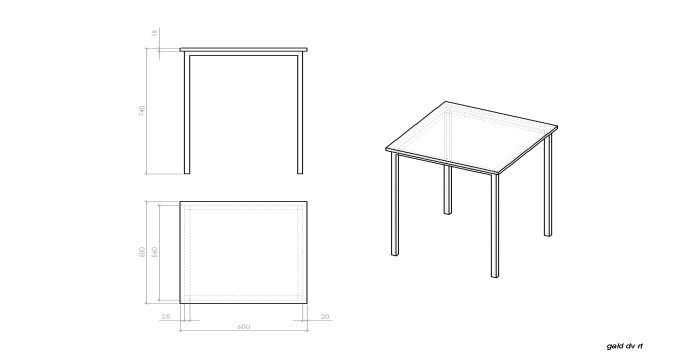 Atbalsta rāmis – 40*40 *1.5 nerūsējošā tērauda telpiski metināts rāmis. Apakšā iestrādātas regulējamās kājiņas.Darba virsma – 18mm biezs saplāksnis, aplīmēts ar dižskābarža HPL (biezums 0,8mm). Malas eksponētas – lakotas.12.Plaukts - skapisPl=1500; Dz=320; H=1940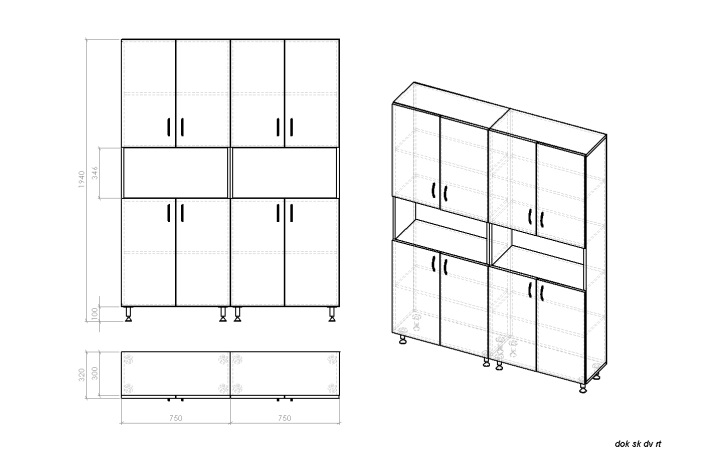 Korpusa un mugursienas materiāls – 18mm bieza laminēta KSP ar dižskābarža dekoru, aplīmēts ar 2mm biezu ABS.Materiāls fasādēm – 18mm biezs saplāksnis, aplīmēts ar dižskābarža HPL (biezums 0,8mm). Malas eksponētas – lakotas.Furnitūra – hromētas atbalsta kājas, H=100mm, koniskas, rokturi – hromēta matēta “stīpa” ar starpurbumu attālumu 160mm (roktura koda paraugs: 18-UU67.160/7-56)Durvju viras – Blum ar integrētu bremzi.Plauktus paredzēt pārliekamus.13.Virtuves skapisPl=1400; Dz=350; H=1400Korpusa un mugursienas materiāls – 18mm bieza laminēta KSP ar dižskābarža dekoru, aplīmēts ar 2 mm biezu ABS.Materiāls fasādēm – 18mm biezs saplāksnis, aplīmēts ar dižskābarža HPL (biezums 0,8mm). Malas eksponētas – lakotas.Furnitūra – hromētas atbalsta kājas, H=100mm, koniskas, rokturi – hromēta matēta “stīpa” ar starpurbumu attālumu 160mm (roktura koda paraugs: 18-UU67.160/7-56)Durvju viras – Blum ar integrētu bremzi.Plauktus paredzēt pārliekamus, piemērotus virtuves traukiem.Korpusa sānu malās paredzēt ventilējamās restes 150mmx50mm14.PlauktsPl=650; Dz=250; H=800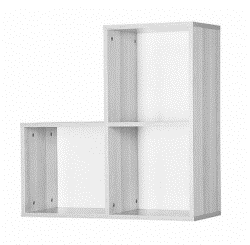 Materiāls plauktam – 18mm biezs saplāksnis, aplīmēts ar dižskābarža HPL (biezums 0,8mm). Malas eksponētas – lakotas.Materiāls mugursienai – 3mm biezs MDF ar dižskābarža dekoru.15.GultaGarums 1923* Platums 900*Galvgaļa augstums 750* gultas augstums 400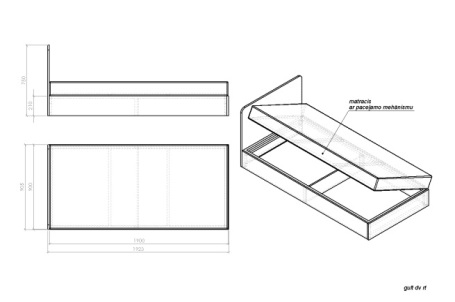 Korpuss izgatavots no beicēta/lakota 24mm bieza saplākšņa. Stiprinājumos izmantot savilcējskrūves ar metrisko vītni. Korpusa iekšpusē metāla plānsienu 25*25mm cauruļu rāmis gultas stiprības nodrošināšanai. Krāsots ar pulverkrāsu melnā tonī. Caurules savstarpēji sametinātas ar TIG metināšanas metodi. Matraci paredzēt paceļamu uz sānu. Zem matrača paredzēt vietu gultas veļas novietošanai.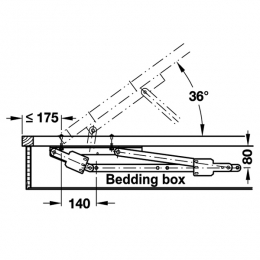 16.Matracis1900*900*160 mm (garums*platums*biezums)Matracis ar masīvkoka rāmi. Matrača pārvalks no stepētas tumšas krāsas, augstas nodilumizturības, neslīdoša, viegli kopjama matraču auduma. Matracis ar atsperu bloku Ø2.4mm. Matracis pildīts ar spandbond, kokosu un stepētu vatelīnu. Matracim paredzēt viegli noņemamu un tīrāmu pārvalku ar rāvējslēdzēju.1201_.gada___.____________ Nr._____Pretendents Reģistrācijas Nr. Juridiskā adreseFaktiskā adreseKontaktpersonaKontaktpersonas tālr./fakss, e-pastsBankas nosaukums, filiāleBankas kodsNorēķinu kontsAmata nosaukumsparakstsParaksta atšifrējumsPircējs:Pārdevējs:Rēzeknes tehnikumsJuridiskā adrese: Varoņu iela 11a, Rēzekne,LV-4601Juridiskā adrese: Reģ. apl. Nr.3134003053Reģ. apl. Nr.: PVN reģ. Nr. LV90009617187PVN maksātāja kods: Banka: Valsts kaseNorēķinu konta Nr.: LV14TREL2150668001000 Banka:Norēķinu konta Nr.: ________Kods: TRELLV22Kods:Direktore_____________Benita Virbule_________________2016.gada __._____________2016.gada __._____________N.p.k.PreceRažotājs, modelisVienību skaitsVienības izmaksas bez PVN (EUR)1.Galds uz metāla rāmja (atbilstoši tehniskajai specifikācijai)12.Plaukts – skapis (atbilstoši tehniskajai specifikācijai)13.Virtuves skapis(atbilstoši tehniskajai specifikācijai)14.Plaukts(atbilstoši tehniskajai specifikācijai)15.Gulta(atbilstoši tehniskajai specifikācijai)16.Matracis(atbilstoši tehniskajai specifikācijai)1Kopā bez PVN (EUR)Kopā bez PVN (EUR)Kopā bez PVN (EUR)Kopā bez PVN (EUR)PVN 21% (EUR)PVN 21% (EUR)PVN 21% (EUR)PVN 21% (EUR)Kopā ar PVN (EUR)Kopā ar PVN (EUR)Kopā ar PVN (EUR)Kopā ar PVN (EUR)Amata nosaukumsparakstsParaksta atšifrējums